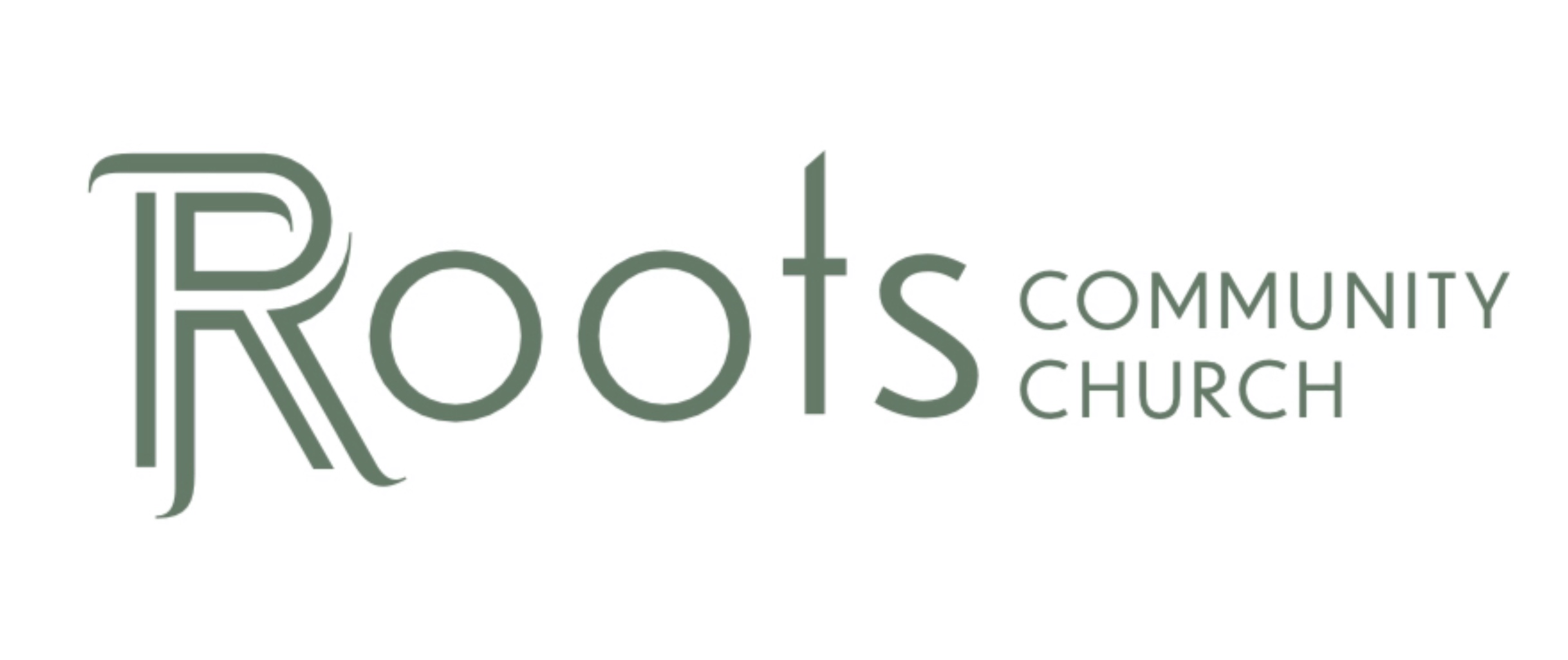 RCC Phoenix – 6.12.22 – What the Bible Says About Money (Week 2)The Most ________________ Thing About Money1 Timothy 6:6-11 NLT“Yet true godliness with contentment is itself great wealth. After all, we brought nothing with us when we came into the world, and we can’t take anything with us when we leave it. So if we have enough food and clothing, let us be content. But people who long to be rich fall into temptation and are trapped by many foolish and harmful desires that plunge them into ruin and destruction. For the love of money is the root of all kinds of evil. And some people, craving money, have wandered from the true faith and pierced themselves with many sorrows. But you, Timothy, are a man of God; so run from all these evil things. Pursue righteousness and a godly life, along with faith, love, perseverance, and gentleness.”The LOVE of money grows into destructive actions and ideas. Why? The Love of Money reveals a ________________ issue. Scripture addresses the tie between material possessions and the human heart.Hebrews 13:5 NLT“Don’t love money; be satisfied with what you have. For God has said, “I will never fail you. I will never abandon you.”Matthew 6:24 NLT“No one can serve two masters. For you will hate one and love the other; you will be devoted to one and despise the other. You cannot serve God and be enslaved to money.”Matthew 6:19-21 NLT“Don’t store up treasures here on earth, where moths eat them and rust destroys them, and where thieves break in and steal. Store your treasures in heaven, where moths and rust cannot destroy, and thieves do not break in and steal. Wherever your treasure is, there the desires of your heart will also be.”Ecclesiastes 5:10-11 NLT“Those who love money will never have enough. How meaningless to think that wealth brings true happiness! The more you have, the more people come to help you spend it. So what good is wealth—except perhaps to watch it slip through your fingers!”Our American culture celebrates ________________ & ________________.Envy: A feeling of discontent and resentment aroused by and in conjunction with desire for the possessions or qualities of another.James 3:14-16 NIV“But if you harbor bitter envy and selfish ambition in your hearts, do not boast about it or deny the truth. Such “wisdom” does not come down from heaven but is earthly, unspiritual, demonic. For where you have envy and selfish ambition, there you find disorder and every evil practice.”Greed: a selfish and excessive desire for more of something (such as money) than is neededLuke 12:15 ESV“Then he said, “Beware! Guard against every kind of greed. Life is not measured by how much you own.”Scripture then tells us exactly how God feels about these 2 traits:Romans 1:28-30 NLT“Since they thought it foolish to acknowledge God, he abandoned them to their foolish thinking and let them do things that should never be done. Their lives became full of every kind of wickedness, sin, greed, hate, envy, murder, quarreling, deception, malicious behavior, and gossip. They are backstabbers, haters of God, insolent, proud, and boastful. They invent new ways of sinning, and they disobey their parents.”God lists envy and greed as attributes of those who have ________________ God.The ________________ Deals with 2 Extreme Ideas About MoneyThe ________________ Gospel: If we give money to the church God will give us back much more money than we gave.Luke 6:27-38 ESV“But I say to you who hear, Love your enemies, do good to those who hate you, bless those who curse you, pray for those who abuse you. To one who strikes you on the cheek, offer the other also, and from one who takes away your cloak do not withhold your tunic either. Give to everyone who begs from you, and from one who takes away your goods do not demand them back. And as you wish that others would do to you, do so to them. “If you love those who love you, what benefit is that to you? For even sinners love those who love them. And if you do good to those who do good to you, what benefit is that to you? For even sinners do the same. And if you lend to those from whom you expect to receive, what credit is that to you? Even sinners lend to sinners, to get back the same amount. But love your enemies, and do good, and lend, expecting nothing in return, and your reward will be great, and you will be sons of the Most High, for he is kind to the ungrateful and the evil. Be merciful, even as your Father is merciful. “Judge not, and you will not be judged; condemn not, and you will not be condemned; forgive, and you will be forgiven; give, and it will be given to you. Good measure, pressed down, shaken together, running over, will be put into your lap. For with the measure you use it will be measured back to you.”This idea teaches people to give so they can ______________. It’s a sign-off on selfishness. The ________________ Gospel: God wants you poor. Gnostics believed they had special knowledge that is outside of Scripture. They also believed that anything material was ________________… including money. It’s not noble to choose a life of ________________.Both extreme ideas are ________________. Question:How do we keep the ________________ of our hearts correct when dealing with money?1 Timothy 6:17-19 NLT“Teach those who are rich in this world not to be proud and not to trust in their money, which is so unreliable. Their trust should be in God, who richly gives us all we need for our enjoyment. Tell them to use their money to do good. They should be rich in good works and generous to those in need, always being ready to share with others. By doing this they will be storing up their treasure as a good foundation for the future so that they may experience true life.”Answer:We ________________ to others.2 Corinthians 9:1-12 NLT“I really don’t need to write to you about this ministry of giving for the believers in Jerusalem. For I know how eager you are to help, and I have been boasting to the churches in Macedonia that you in Greece were ready to send an offering a year ago. In fact, it was your enthusiasm that stirred up many of the Macedonian believers to begin giving. But I am sending these brothers to be sure you really are ready, as I have been telling them, and that your money is all collected. I don’t want to be wrong in my boasting about you. We would be embarrassed—not to mention your own embarrassment—if some Macedonian believers came with me and found that you weren’t ready after all I had told them! So I thought I should send these brothers ahead of me to make sure the gift you promised is ready. But I want it to be a willing gift, not one given grudgingly. Remember this—a farmer who plants only a few seeds will get a small crop. But the one who plants generously will get a generous crop. You must each decide in your heart how much to give. And don’t give reluctantly or in response to pressure. “For God loves a person who gives cheerfully.” And God will generously provide all you need. Then you will always have everything you need and plenty left over to share with others. As the Scriptures say, “They share freely and give generously to the poor. Their good deeds will be remembered forever.” For God is the one who provides seed for the farmer and then bread to eat. In the same way, he will provide and increase your resources and then produce a great harvest of generosity in you. Yes, you will be enriched in every way so that you can always be generous. And when we take your gifts to those who need them, they will thank God. So two good things will result from this ministry of giving—the needs of the believers in Jerusalem will be met, and they will joyfully express their thanks to God.”This passage shows us the attitude we should have as givers:A ________________ HeartA ________________ HeartA ________________ HeartMoney isn’t a love to be pursued. Money is simply a ________________ to be used.There will be times we don’t need to ________________ before we give. 1 John 3:16-19 NLT“We know what real love is because Jesus gave up his life for us. So we also ought to give up our lives for our brothers and sisters. If someone has enough money to live well and sees a brother or sister in need but shows no compassion—how can God’s love be in that person? Dear children, let’s not merely say that we love each other; let us show the truth by our actions. Our actions will show that we belong to the truth, so we will be confident when we stand before God.”Our goal should be to have a ________________ after our Lord in everything we do, including what we do with money.John 3:16 NIV“For God so loved the world that he gave his one and only Son, that whoever believes in him shall not perish but have eternal life.”